Запись на прием в РосреестрПодать заявление на регистрацию недвижимости в Росреестре*можно на портале госуслуг. Чтобы не тратить время в очередях, оформите заявление на сайте, а система сама определит, в какое отделение нужно подавать документы. Регистрация недвижимости занимает 18 дней.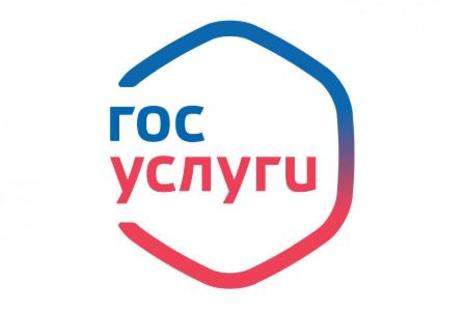 Подать заявление можно по ссылкам:· постановка на государственный кадастровый учет земельных участков**:· государственная регистрация права собственности на земельный участок, полученный в наследство:*Запись доступна для всех регионов России, за исключением Москвы, Севастополя и Республики Крым.**Кадастровый учет - процедура регистрации недвижимости (дома, квартиры, нежилого помещения, земельного участка и т.д.). Процедура предполагает внесение записи о недвижимости и ее основных параметрах в Единый реестр, с присвоением кадастрового номера и получением земельного кадастрового паспорта.Twitter#новостиГосуслугНа портале госуслуг появился сервис записи на приём для двух основных услуг Росреестра. Подробнее: ссылка на ЖЖЖЖ#новостиГосуслугЧтобы подать заявление на регистрацию недвижимости, больше не нужно идти в Росреестр*, теперь это можно сделать на портале госуслугЧтобы не тратить время в очередях, подайте заявление на сайте, а система сама определит, в какое отделение нужно подавать документы на основании адреса недвижимости. Регистрация занимает 18 дней.Росреестр - Федеральная служба государственной регистрации кадастра и картографии.*Запись доступна для всех регионов России, за исключением Москвы, Севастополя и Республики Крым.**Кадастровый учет - процедура регистрации недвижимости (дома, квартиры, нежилого помещения, земельного участка и т.д.). Процедура предполагает внесение записи о недвижимости и ее основных параметрах в Единый реестр, с присвоением кадастрового номера и получением земельного кадастрового паспорта.Сейчас на бета-версии портала госуслуг есть возможность записаться на услуги Федеральной налоговой службы, Министерства внутренних дел, Пенсионного фонда, Росреестра, а также в многофункциональные центры.